MERCY COLLEGE OF OHIOMinor Program ProposalMinor Name	 			 Effective Semester:	 	Submitted by:	 		Date:  	Administrative Approval:Signature, Vice President of Academic AffairsDate:  	MERCY COLLEGE of OHIOStudent Record Information Sheet 	Minor (Total of 	credit hours -- 	courses)(Requirements here-#2 in the above documentation. Eg: 9 credit hours of the required 18 credit hours must be 300 level or above courses completed at Mercy College.)Student’s Name  	  College Email  	 Projected Graduation Date  	 Program	 Phone  	 Semester CompletedSemester CompletedContact info for advisor for this minor here	DateNew proposals for Minor Programs should consider all information for the areas of red font as the program is designed. This form must accompany the Minor Program Proposal form. To see posted existing Minors on the M:drive go to the “Programs of Study Worksheets” folder, where a “Minors” folder resides. Additional Template also found in this folder.Documentation1. Include copy of the proposed Minor program of study.A template for minor degrees is attached.2. For this Minor, what is the minimum number of hours required to be completed at MercyCollege?Provide documentation to support adoption of this Minor according to Mercy College policy and procedure. Examples might include:Similar minors at other institutions of higher learningPotential for transfer to other institutions of higher learningYou may include recommendation(s) of accrediting bodies, review of literature, review of College/University catalogsThis area to be filled out by the Curriculum Committee ChairFinal Disposition:	 		Date:  	This area to be filled out by the Curriculum Committee ChairFinal Disposition:	 		Date:  	This area to be filled out by the Curriculum Committee ChairFinal Disposition:	 		Date:  	Distribution: VPAA Registrar Submitter of Proposal Program Chair/Associate Dean Program Chair/Associate Dean Academic Advisers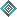 